Math Vocabulary WordsChapter TenVocabulary test: February 22nd, 2019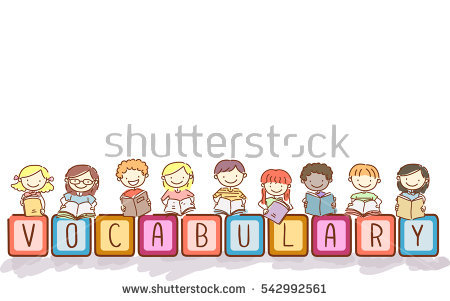 These are important words for all third grade students to know.  Please study each week, and review during the year.  Thanks!WORDDEFINITIONa.m.The time after midnight and before noon.analog clockA tool for measuring time, in which hands move around a circle to show hours and minutes.elapsed timeThe time that passes from the start of an activity to the end of that activity.half hour30 minuteshour60 minutesliquid volumeThe amount of liquid in a container.massThe amount of matter in an object.noon12:00 in the dayquarter hour15 minutes.